平 成 ２ １  年 ３ 月企画政策部統計分析課「平成２０年 青森県の人口」について１	人口の動向について平成２０年１０月１日現在の本県推計人口は１，３９４，８０６人で、前年に比べ１３，７８３人（０．９８％）の減少となった。平成１９年１０月１日から平成２０年９月３０日までの自然動態は、出生数者が１０，３２８人、死亡者数が１５，２４９人で、自然増減数は４，９２１人（０．３５％） の減少となった。また、平成１９年１０月１日から平成２０年９月３０日までの社会動態は、転入者数が２２，８９５人、転出者数が３１，７５７人で、社会増減数は８，８６２人（０．６３％） の減少となった。注：人口は10月1日現在。平成17年の人口は、国勢調査結果。80,000（人）人口動態の推移（増減の単位：人）20,000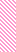 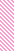 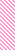 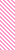 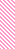 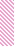 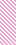 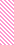 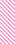 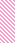 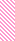 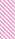 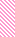 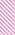 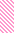 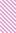 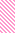 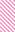 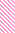 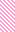 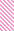 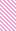 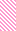 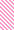 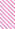 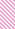 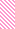 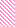 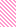 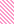 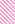 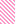 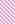 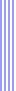 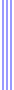 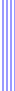 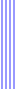 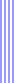 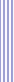 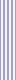 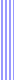 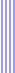 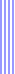 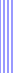 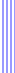 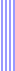 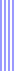 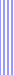 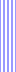 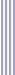 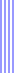 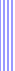 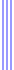 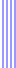 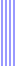 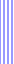 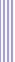 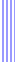 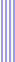 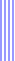 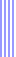 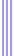 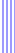 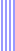 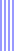 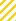 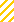 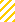 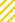 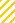 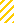 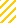 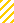 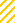 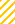 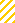 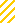 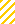 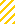 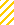 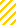 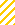 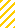 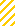 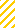 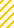 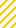 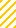 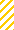 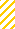 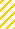 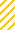 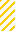 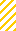 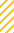 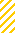 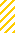 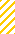 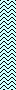 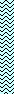 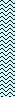 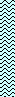 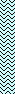 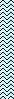 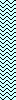 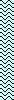 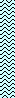 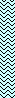 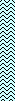 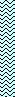 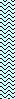 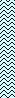 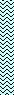 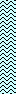 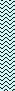 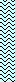 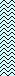 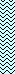 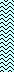 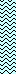 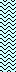 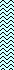 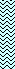 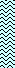 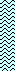 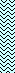 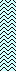 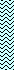 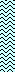 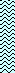 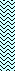 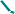 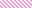 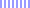 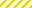 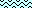 60,000	15,00040,000	10,00020,000	5,0000	0-20,000	-5,000-40,000	-10,000-60,000	-15,000-80,000S51 S52 S53 S54 S55 S56 S57 S58 S59 S60 S61 S62 S63 H1 H2 H3 H4 H5 H6 H7 H8 H9 H10 H11 H12 H13 H14 H15 H16 H17 H18 H19 H20-20,000２	年齢別推計人口について年少人口（０歳から１４歳）は、前年に比べ４，４４３人減の１８４，２２６人となり、構成比は１３．２％（平成１７年国勢調査１３．８％）となった。生産年齢人口（１５歳から６４歳）は前年に比べ１５，２８２人減の８６４，３４７人となり、構成比は６２．０％（平成１７年国勢調査６３．４％）となった。老年人口（６５歳以上）は前年に比べ５，９４２人増の３４５，９５３人となり、構成比は２４．８％（平成１７年国勢調査２２．７％）となった。年齢(３区分)別人口の推移（単位：人、％）（注） 総人口には、年齢不詳を含んでいる。３	年齢別県外転出入状況について各年齢別の県外転入者数は、１８歳から増加し、２２歳がピークとなり、それ以降は年齢が高くなるにつれて少なくなっている。一方、県外転出者数は、１８歳が最も多く、次に２２歳、２０歳と続き、２２歳を超えると年齢が高くなるにつれて少なくなっている。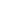 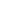 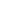 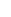 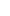 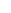 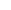 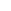 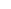 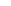 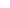 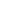 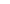 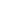 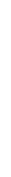 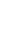 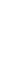 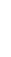 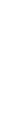 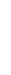 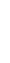 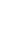 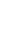 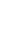 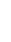 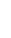 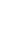 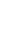 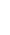 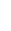 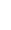 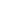 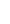 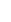 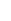 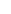 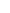 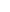 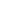 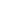 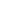 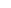 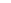 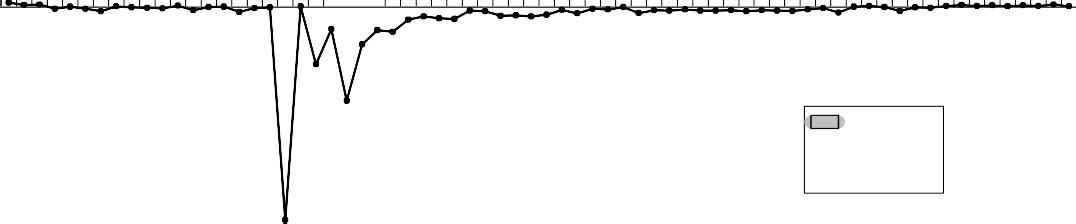 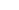 青森県の人口ピラミッド（平成20年10月1日現在）男性	女性90～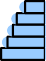 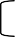 8569歳：	80日中戦争の動員による昭和13～14（1938～39）年の出生減	757065	62,63歳：終戦前後における出生減605559～61歳：昭和22～24（1947～49）年の	50第1次ﾍﾞﾋﾞｰﾌﾞｰﾑ454042歳：昭和41（1966）年のひのえうまによる出生減353034～37歳：25	昭和46～49（1971～74）年の第2次ﾍﾞﾋﾞｰﾌﾞｰﾑ201510515,00010,000（人）5,0000（歳）00	5,000	10,000	15,000（人）（注１）90歳以上人口は、まとめて90歳以上とし、年齢不詳を除いた。（注２）上記年齢別推計人口は、平成1７年国勢調査人口を基礎に推計している。年次人口人口増減数人口増減率自然増減数自然増減率社会増減数社会増減率年次人口人口増減数人口増減率自然増減数自然増減率出生者数死亡者数社会増減数社会増減率転入者数転出者数平成１７年1,436,657１８1,423,412-13,245-0.92%-4,099-0.29%10,60314,702-9,146-0.64%23,91233,058１９1,408,589-14,823-1.04%-4,650-0.33%10,20314,853-10,173-0.71%23,01133,184２０1,394,806-13,783-0.98%-4,921-0.35%10,32815,249-8,862-0.63%22,89531,757年次構構成 比成 比年次総 人 口年少人口（0～14歳）生産年齢人口（15～64歳）老年人口（65歳以上）年少人口（0～14歳）生産年齢人口（15～64歳）生産年齢人口（15～64歳）老年人口（65歳以上）平成１７ 年1,436,657198,959910,856326,56213.813.863.422.7１８1,423,412194,018896,042333,07213.613.663.023.4１９1,408,589188,669879,629340,01113.413.462.424.1２０1,394,806184,226864,347345,95313.213.262.024.8